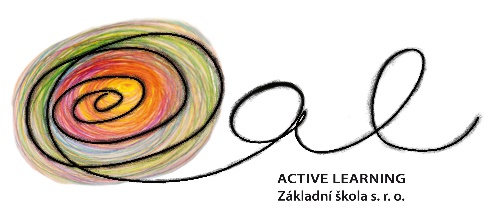   Active Learning Základní škola s.r.o.    Komenského 604, Hulín 768 24,    IČ: 06471331     Datová schránka: hnqru4q……………………………………………………………………………………………………………………………………………………………………..Žádost o přijetí žáka/ žákyně k základnímu vzdělávání Podle ustanovení § 36 odst. 4 a 5 zákona č. 561/2004 Sb., předškolním, základním, středním, vyšším odborném a jiném vzdělávání (školský zákon) v platném znění žádám o přijetí dítěte k základnímu vzdělávání  v Active Learning Základní škole s.r.o. pro školní rok 2020/ 2021. Dítě:Jméno a příjmení:  .......................................................................................................................Datum narození  .................................................. Rodné číslo:  .................................................Místo narození:  ................................................... Státní příslušnost:  .......................................Mateřský jazyk:  ...........................................................................................................................Místo trvalého pobytu (PSČ):  ............................................................................................................................................................................................................................................................Adresa pro doručování: ………………………………………………………………………..Navštěvovalo dítě MŠ:						   ANO		NEAdresa MŠ:  ....................................................................................................................................Mělo dítě minulý rok odklad:					   ANO	              NE       Pokud ano, uveďte adresu školy, kde bylo o odklad požádáno:  .........................................................................................................................................................Budeme žádat o odklad: 				                               ANO	              NE    Adresa ZŠ:    ....................................................................................................................................Dítě bude navštěvovat školní výdejnu:				   ANO		NE  Dítě bude navštěvovat školní družinu:			                 ANO		NE  Zdravotní stav: (alergie, vývojové poruchy, v péči logopeda, PPP,  chronické onemocnění,....)..................................................................................................................................................................................................................................................................................................................Dítě je:            levák   -   pravák   -   používá obě ruce stejněDítě umí před vstupem do školy:               číst   -   psát   -   počítat – komunikace v jiném jazycePodle svého uvážení uveďte další údaje důležité pro spolupráci rodiny se školou a úspěšnou práci dítěte ve škole (zvláštní schopnosti dítěte, znevýhodnění dítěte, mimořádné nadání, zdravotní způsobilost)………………………………………………………………………………………………………………………………………………………………………………………………………………………………………………………………………………………Sourozenci: (jméno – třída)………………………………………………………………….....Očekávání od školy:……………………………………………………………………………………………………Zákonní zástupci dítěte:Matka:Jméno, příjmení:  ....................................................................datum nar.: ..................................Místo trvalého pobytu (PSČ):  ....................................................................................................Adresa pro doručování: ………………………………………………………………………..Telefony (mobil):....................................................email:  .........................................................Datová schránka: ……………………………………………………………………………….Otec: Jméno, příjmení:  ....................................................................datum nar.: ..................................Místo trvalého pobytu (PSČ):  ....................................................................................................Adresa pro doručování: ………………………………………………………………………..Telefony (mobil):..................................................E-mail: .........................................................Datová schránka: ………………………………………………………………………………..Zákonný zástupce dítěte (pokud jím není otec nebo matka dítěte)Jméno, příjmení:  ....................................................................datum nar.: ..................................Místo trvalého pobytu (PSČ):  ....................................................................................................Adresa pro doručování: ………………………………………………………………………..Telefony (mobil):..................................................Email:............................................................Svým podpisem stvrzuji, že jsem byl(a) poučen(a) o zápisu dítěte k povinné školní docházce, souhlasím s účastí svého dítěte při zápisu a dávám základní škole svůj souhlas k tomu, aby zpracovávala a uchovávala osobní údaje a osobní citlivé údaje mého dítěte ve smyslu všech ustanovení zákona č. 101/2000 Sb., o ochraně osobních údajů v platném znění. Svůj souhlas poskytuji pro účely vedení povinné dokumentace školy podle zákona č. 561/2004 Sb., školského zákona v platném zněníV Hulíně dne  .............................................................Podpis zákonných zástupců:  ......................................................................................................